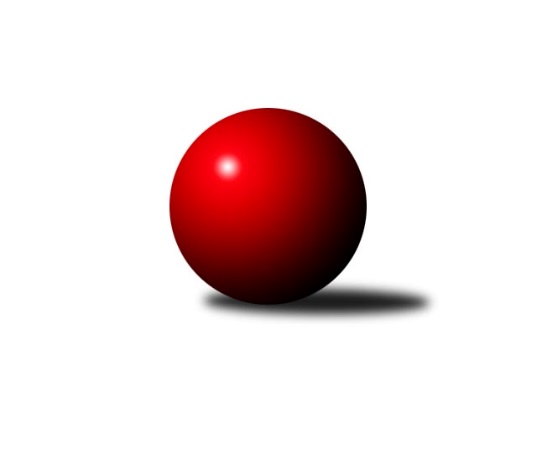 Č.11Ročník 2010/2011	4.12.2010Nejlepšího výkonu v tomto kole: 3441 dosáhlo družstvo: TJ Sokol Duchcov2.KLM A 2010/2011Výsledky 11. kolaSouhrnný přehled výsledků:KK Lokomotiva Tábor	- TJ Loko České Velenice	7:1	3327:3185	16.0:8.0	4.12.SK Škoda VS Plzeň 	- Vltavan Loučovice	2:6	3333:3352	12.0:12.0	4.12.SKK Bohušovice	- Sokol Kolín 	4:4	3080:3068	10.0:14.0	4.12.SKK Jičín	- SKK Rokycany	5:3	3222:3215	12.0:12.0	4.12.SKK Vrchlabí 	- KK SDS Sadská	5.5:2.5	3438:3287	14.5:9.5	4.12.TJ Sokol Duchcov	- KK Hvězda Trnovany	6:2	3441:3396	15.0:9.0	4.12.Tabulka družstev:	1.	KK Hvězda Trnovany	11	8	0	3	56.5 : 31.5 	151.0 : 113.0 	 3311	16	2.	TJ Sokol Duchcov	11	7	1	3	48.5 : 39.5 	140.5 : 123.5 	 3241	15	3.	Vltavan Loučovice	11	6	2	3	53.0 : 35.0 	136.0 : 128.0 	 3249	14	4.	KK SDS Sadská	11	6	1	4	53.0 : 35.0 	148.0 : 116.0 	 3272	13	5.	TJ Loko České Velenice	11	5	1	5	44.0 : 44.0 	131.5 : 132.5 	 3245	11	6.	Sokol Kolín	11	5	1	5	43.0 : 45.0 	131.5 : 132.5 	 3211	11	7.	SKK Vrchlabí	11	5	1	5	42.0 : 46.0 	132.5 : 131.5 	 3249	11	8.	KK Lokomotiva Tábor	11	5	0	6	44.0 : 44.0 	125.0 : 139.0 	 3215	10	9.	SKK Rokycany	11	4	1	6	39.0 : 49.0 	125.5 : 138.5 	 3259	9	10.	SK Škoda VS Plzeň	11	3	2	6	36.0 : 52.0 	121.5 : 142.5 	 3209	8	11.	SKK Jičín	11	3	1	7	35.0 : 53.0 	126.5 : 137.5 	 3243	7	12.	SKK Bohušovice	11	3	1	7	34.0 : 54.0 	114.5 : 149.5 	 3189	7Podrobné výsledky kola:	 KK Lokomotiva Tábor	3327	7:1	3185	TJ Loko České Velenice	Borek Jelínek	114 	 151 	 123 	132	520 	 1:3 	 548 	 146	126 	 142	134	Ondřej Touš	Jaroslav Mihál	145 	 155 	 135 	138	573 	 4:0 	 506 	 126	131 	 117	132	Karel Ševčík	Miroslav Kašpar	140 	 141 	 123 	134	538 	 4:0 	 485 	 125	111 	 120	129	Pavel Sládek *1	Petr Chval	143 	 141 	 141 	157	582 	 2:2 	 576 	 130	145 	 148	153	Zbyněk Dvořák	Karel Smažík	134 	 136 	 143 	143	556 	 2:2 	 539 	 142	140 	 132	125	Zdeněk ml. Dvořák	David Kášek	137 	 141 	 149 	131	558 	 3:1 	 531 	 124	130 	 140	137	Ladislav Chmelrozhodčí: střídání: *1 od 61. hodu Roman OsovskýNejlepší výkon utkání: 582 - Petr Chval	 SK Škoda VS Plzeň 	3333	2:6	3352	Vltavan Loučovice	Pavel Říhánek	111 	 134 	 136 	144	525 	 1:3 	 551 	 142	138 	 126	145	Miroslav Šuba	Zdeněk Mlnařík	132 	 139 	 126 	142	539 	 1:3 	 587 	 142	142 	 167	136	Radek Šlouf	Petr Sachunský	126 	 136 	 136 	128	526 	 2:2 	 536 	 139	142 	 128	127	Jaroslav Suchánek	Milan Vicher	134 	 130 	 151 	126	541 	 1:3 	 558 	 143	141 	 130	144	Josef Gondek	Martin Pejčoch	153 	 155 	 158 	157	623 	 4:0 	 544 	 136	130 	 143	135	Martin Jirkal	Jiří Baloun	158 	 125 	 146 	150	579 	 3:1 	 576 	 137	151 	 140	148	Josef Syselrozhodčí: Nejlepší výkon utkání: 623 - Martin Pejčoch	 SKK Bohušovice	3080	4:4	3068	Sokol Kolín 	Milan Perníček	123 	 151 	 131 	125	530 	 1:3 	 536 	 128	139 	 138	131	Filip Dejda	Ladislav Koláček	114 	 119 	 124 	120	477 	 2:2 	 488 	 127	138 	 106	117	Dalibor Mierva	Lukáš Dařílek	118 	 124 	 117 	123	482 	 0:4 	 537 	 125	145 	 127	140	Robert Petera	Ladislav Šourek	139 	 129 	 118 	136	522 	 4:0 	 485 	 136	113 	 114	122	Jan Brdíčko	Jiří Semerád	135 	 142 	 126 	133	536 	 2:2 	 511 	 124	118 	 127	142	Jan Pelák	Martin Vrbata	158 	 122 	 130 	123	533 	 1:3 	 511 	 111	126 	 139	135	Roman Weissrozhodčí: Nejlepší výkon utkání: 537 - Robert Petera	 SKK Jičín	3222	5:3	3215	SKK Rokycany	Pavel Louda	121 	 132 	 146 	146	545 	 3:1 	 516 	 130	124 	 117	145	Pavel Honsa	Jiří Vejvara	123 	 132 	 133 	142	530 	 0:4 	 566 	 143	139 	 135	149	Martin Prokůpek	Miloslav Vik	115 	 146 	 124 	132	517 	 1:3 	 557 	 152	121 	 145	139	Michal Pytlík	Jaroslav Kříž	142 	 147 	 131 	126	546 	 3:1 	 522 	 123	145 	 136	118	Václav Fűrst	Vladimír Pavlata	131 	 144 	 140 	137	552 	 4:0 	 525 	 127	134 	 134	130	Zdeněk Enžl	Jaroslav Soukup	133 	 131 	 142 	126	532 	 1:3 	 529 	 142	133 	 118	136	Vojtěch Špelinarozhodčí: Nejlepší výkon utkání: 566 - Martin Prokůpek	 SKK Vrchlabí 	3438	5.5:2.5	3287	KK SDS Sadská	Vlado Žiško	133 	 161 	 163 	140	597 	 2.5:1.5 	 540 	 133	128 	 128	151	Ondřej Sekyrka	Michal Rolf	158 	 149 	 144 	141	592 	 3:1 	 543 	 137	145 	 116	145	Martin Schejbal	Pavel Nežádal	138 	 136 	 141 	135	550 	 2:2 	 559 	 143	134 	 127	155	Tomáš Bek	Jiří Bartoníček	135 	 142 	 140 	138	555 	 2:2 	 555 	 116	149 	 137	153	Aleš Košnar	David Hobl	151 	 138 	 151 	150	590 	 4:0 	 512 	 128	121 	 128	135	Jan Renka st.	Roman Pek	145 	 138 	 128 	143	554 	 1:3 	 578 	 143	156 	 130	149	Václav Schejbalrozhodčí: Nejlepší výkon utkání: 597 - Vlado Žiško	 TJ Sokol Duchcov	3441	6:2	3396	KK Hvězda Trnovany	Zdeněk Ransdorf	142 	 145 	 122 	142	551 	 2:2 	 550 	 153	141 	 134	122	Milan Stránský	Jakub Dařílek	146 	 132 	 159 	124	561 	 2:2 	 570 	 145	148 	 145	132	Jiří Zemánek	Vít Strachoň *1	141 	 139 	 129 	143	552 	 3:1 	 556 	 138	132 	 148	138	Michal Koubek	Dalibor Dařílek	156 	 128 	 136 	156	576 	 3:1 	 521 	 129	110 	 142	140	Miroslav Náhlovský *2	Josef Pecha	134 	 146 	 152 	143	575 	 3:1 	 562 	 148	136 	 141	137	Josef Šálek	Jan Endršt	160 	 162 	 152 	152	626 	 2:2 	 637 	 150	175 	 150	162	Pavel Kaanrozhodčí: střídání: *1 od 72. hodu Tomáš Štraicher, *2 od 60. hodu Zdeněk KandlNejlepší výkon utkání: 637 - Pavel KaanPořadí jednotlivců:	jméno hráče	družstvo	celkem	plné	dorážka	chyby	poměr kuž.	Maximum	1.	Aleš Košnar 	KK SDS Sadská	572.28	382.9	189.4	1.3	6/6	(597)	2.	David Hobl 	SKK Vrchlabí 	570.80	376.4	194.4	1.3	4/6	(604)	3.	Martin Pejčoch 	SK Škoda VS Plzeň 	569.26	376.7	192.6	2.1	7/7	(623)	4.	Josef Šálek 	KK Hvězda Trnovany	569.11	368.5	200.6	1.6	6/6	(620)	5.	Ondřej Touš 	TJ Loko České Velenice	567.89	382.3	185.6	1.8	6/6	(618)	6.	Pavel Honsa 	SKK Rokycany	567.86	363.8	204.1	1.2	6/6	(620)	7.	Josef Sysel 	Vltavan Loučovice	565.00	371.7	193.3	1.6	6/6	(651)	8.	Jiří Bartoníček 	SKK Vrchlabí 	564.45	368.9	195.6	1.8	4/6	(582)	9.	Pavel Kaan 	KK Hvězda Trnovany	562.80	357.4	205.4	1.0	5/6	(637)	10.	Jan Endršt 	TJ Sokol Duchcov	562.27	362.6	199.7	1.2	6/6	(626)	11.	Zdeněk Ransdorf 	TJ Sokol Duchcov	560.62	365.9	194.8	2.6	5/6	(589)	12.	Jan Pelák 	Sokol Kolín 	559.28	364.8	194.5	2.8	6/6	(609)	13.	Josef Gondek 	Vltavan Loučovice	556.67	362.8	193.9	3.4	6/6	(590)	14.	Jakub Dařílek 	TJ Sokol Duchcov	555.50	374.5	181.0	3.5	5/6	(586)	15.	Jiří Vejvara 	SKK Jičín	555.19	370.3	184.9	3.9	4/6	(591)	16.	Zdeněk ml. Dvořák 	TJ Loko České Velenice	555.00	361.3	193.7	2.6	6/6	(630)	17.	Václav Schejbal 	KK SDS Sadská	554.72	360.5	194.3	2.2	6/6	(608)	18.	Michal Rolf 	SKK Vrchlabí 	553.31	363.9	189.4	1.6	6/6	(592)	19.	Miroslav Náhlovský 	KK Hvězda Trnovany	552.04	362.2	189.8	2.6	5/6	(582)	20.	Vojtěch Špelina 	SKK Rokycany	550.69	366.2	184.5	2.3	6/6	(622)	21.	Josef Vejvara 	SKK Jičín	550.67	356.5	194.1	1.8	6/6	(572)	22.	Tomáš Bek 	KK SDS Sadská	550.17	359.0	191.1	1.7	6/6	(592)	23.	Jiří Zemánek 	KK Hvězda Trnovany	548.88	360.3	188.5	1.8	6/6	(593)	24.	David Kášek 	KK Lokomotiva Tábor	548.51	364.7	183.8	2.6	7/7	(572)	25.	Robert Petera 	Sokol Kolín 	548.44	364.1	184.4	2.1	6/6	(616)	26.	Zbyněk Dvořák 	TJ Loko České Velenice	547.47	362.5	185.0	3.9	5/6	(578)	27.	Milan Perníček 	SKK Bohušovice	547.11	363.9	183.2	2.5	7/7	(579)	28.	Michal Pytlík 	SKK Rokycany	546.75	355.0	191.8	2.6	6/6	(588)	29.	Pavel Louda 	SKK Jičín	546.42	367.8	178.6	3.6	6/6	(592)	30.	Radek Šlouf 	Vltavan Loučovice	545.13	356.6	188.6	1.8	6/6	(587)	31.	Milan Stránský 	KK Hvězda Trnovany	545.00	352.5	192.5	1.9	6/6	(599)	32.	Aleš Hilzensauer 	TJ Sokol Duchcov	544.80	358.2	186.6	1.6	5/6	(587)	33.	Filip Dejda 	Sokol Kolín 	543.06	360.6	182.4	1.8	6/6	(591)	34.	Jaroslav Soukup 	SKK Jičín	543.00	363.9	179.1	3.7	6/6	(582)	35.	Pavel Sládek 	TJ Loko České Velenice	542.71	371.2	171.5	4.6	4/6	(575)	36.	Martin Vrbata 	SKK Bohušovice	542.63	358.9	183.7	2.8	7/7	(559)	37.	Jiří Baloun 	SK Škoda VS Plzeň 	540.80	361.2	179.6	2.9	7/7	(586)	38.	Miroslav Šuba 	Vltavan Loučovice	540.40	359.1	181.3	4.4	6/6	(600)	39.	Jiří Semerád 	SKK Bohušovice	540.26	357.5	182.8	3.9	7/7	(574)	40.	Ladislav Chmel 	TJ Loko České Velenice	539.78	361.7	178.1	3.2	6/6	(612)	41.	Michal Koubek 	KK Hvězda Trnovany	538.00	355.3	182.8	2.4	6/6	(560)	42.	Pavel Nežádal 	SKK Vrchlabí 	537.73	366.9	170.9	3.3	6/6	(564)	43.	Miloslav Vik 	SKK Jičín	537.55	358.5	179.1	2.0	6/6	(564)	44.	Petr Chval 	KK Lokomotiva Tábor	537.49	361.6	175.9	3.4	7/7	(582)	45.	Vlado Žiško 	SKK Vrchlabí 	535.86	357.6	178.3	2.9	6/6	(597)	46.	Zdeněk Enžl 	SKK Rokycany	535.70	354.5	181.2	2.7	6/6	(556)	47.	Borek Jelínek 	KK Lokomotiva Tábor	535.66	361.9	173.7	3.4	7/7	(554)	48.	Jaroslav Suchánek 	Vltavan Loučovice	535.48	366.8	168.7	5.5	5/6	(560)	49.	Pavel Říhánek 	SK Škoda VS Plzeň 	533.69	358.6	175.1	3.9	7/7	(564)	50.	Miroslav Kašpar 	KK Lokomotiva Tábor	533.31	357.1	176.2	2.4	7/7	(572)	51.	Karel Smažík 	KK Lokomotiva Tábor	531.93	352.9	179.1	3.3	7/7	(580)	52.	Roman Weiss 	Sokol Kolín 	531.47	351.3	180.2	3.2	6/6	(597)	53.	Ladislav Šourek 	SKK Bohušovice	530.80	358.3	172.5	4.4	7/7	(569)	54.	Martin Prokůpek 	SKK Rokycany	530.11	354.2	175.9	3.4	6/6	(585)	55.	Vít Strachoň 	TJ Sokol Duchcov	529.38	351.1	178.3	7.3	4/6	(555)	56.	Ondřej Sekyrka 	KK SDS Sadská	529.20	342.8	186.4	4.1	5/6	(562)	57.	Václav Fűrst 	SKK Rokycany	527.97	355.3	172.7	4.5	6/6	(597)	58.	Martin Schejbal 	KK SDS Sadská	527.24	351.2	176.0	3.6	5/6	(591)	59.	Roman Bureš 	SKK Jičín	526.93	352.2	174.7	2.9	5/6	(550)	60.	Lukáš Dařílek 	SKK Bohušovice	526.57	352.0	174.5	4.1	7/7	(584)	61.	Petr Sachunský 	SK Škoda VS Plzeň 	526.09	351.7	174.3	4.8	7/7	(557)	62.	Jan Renka  st.	KK SDS Sadská	525.17	346.8	178.3	2.6	4/6	(558)	63.	Martin Jirkal 	Vltavan Loučovice	524.80	353.5	171.3	4.1	5/6	(575)	64.	Milan Vicher 	SK Škoda VS Plzeň 	524.54	355.1	169.5	5.2	7/7	(545)	65.	Dalibor Dařílek 	TJ Sokol Duchcov	523.00	363.4	159.6	8.2	4/6	(576)	66.	Zdeněk st. Dvořák 	TJ Loko České Velenice	520.67	345.3	175.4	4.6	4/6	(575)	67.	Josef Pecha 	TJ Sokol Duchcov	520.08	350.1	170.0	4.1	4/6	(575)	68.	Robert Saulich 	Sokol Kolín 	519.58	347.5	172.1	4.0	4/6	(565)	69.	Jiří Šlajer 	SK Škoda VS Plzeň 	514.50	350.1	164.4	5.6	7/7	(558)	70.	Roman Pek 	SKK Vrchlabí 	514.11	353.7	160.4	7.4	6/6	(554)	71.	Ladislav Koláček 	SKK Bohušovice	510.00	357.2	152.8	8.1	6/7	(521)	72.	Dalibor Mierva 	Sokol Kolín 	503.12	343.8	159.3	6.0	5/6	(595)		Zdeněk Kandl 	KK Hvězda Trnovany	583.75	381.8	202.0	1.3	1/6	(602)		Jan Horáček 	SKK Vrchlabí 	570.00	381.0	189.0	5.0	1/6	(570)		Antonín Svoboda 	KK SDS Sadská	569.40	376.9	192.5	3.4	3/6	(598)		Vladimír Pavlata 	SKK Jičín	552.00	376.0	176.0	2.0	1/6	(552)		Jiří Kapucián 	SKK Jičín	549.00	364.0	185.0	6.0	1/6	(549)		Vladimír Kučera 	KK Lokomotiva Tábor	548.00	373.0	175.0	3.0	1/7	(548)		Jindřich Lauer 	Sokol Kolín 	545.50	380.0	165.5	5.0	2/6	(550)		Josef Kohout 	Sokol Kolín 	543.00	359.0	184.0	4.0	1/6	(543)		Zdeněk Mlnařík 	SK Škoda VS Plzeň 	539.00	376.0	163.0	2.0	1/7	(539)		Jaroslav Mihál 	KK Lokomotiva Tábor	533.50	357.9	175.6	5.8	4/7	(573)		Vojtěch Krákora 	KK Lokomotiva Tábor	532.00	355.0	177.0	3.0	1/7	(532)		Jaroslav Kříž 	SKK Jičín	530.00	360.5	169.5	10.0	2/6	(546)		Jiří Horáček 	SKK Vrchlabí 	525.00	336.5	188.5	2.5	2/6	(533)		Petr Bystřický 	KK Lokomotiva Tábor	525.00	355.7	169.3	6.0	3/7	(537)		Štěpán Šreiber 	SKK Rokycany	524.00	352.0	172.0	2.0	1/6	(524)		Miloš Civín 	TJ Sokol Duchcov	523.00	357.0	166.0	6.0	1/6	(523)		Lukáš Vik 	SKK Jičín	522.25	346.0	176.3	5.3	2/6	(561)		Petr Portyš 	SKK Jičín	510.50	345.5	165.0	7.5	2/6	(518)		Jan Smolena 	Vltavan Loučovice	510.00	355.2	154.8	7.7	2/6	(569)		Milan Míka 	TJ Loko České Velenice	509.00	331.0	178.0	5.0	1/6	(509)		Karel Ševčík 	TJ Loko České Velenice	506.00	344.0	162.0	4.0	1/6	(506)		Tomáš Limberský 	SKK Vrchlabí 	504.00	342.5	161.5	7.0	2/6	(525)		Roman Osovský 	TJ Loko České Velenice	501.00	357.0	144.0	8.5	2/6	(512)		Tomáš Kottvald 	SKK Jičín	494.00	335.0	159.0	6.0	1/6	(494)		Václav Pešek 	KK SDS Sadská	491.00	335.0	156.0	3.0	1/6	(491)		Josef Glos 	SKK Vrchlabí 	489.00	351.0	138.0	6.0	1/6	(489)		Jan Brdíčko 	Sokol Kolín 	485.00	344.0	141.0	10.0	1/6	(485)Sportovně technické informace:Starty náhradníků:registrační číslo	jméno a příjmení 	datum startu 	družstvo	číslo startu
Hráči dopsaní na soupisku:registrační číslo	jméno a příjmení 	datum startu 	družstvo	Program dalšího kola:9.1.2011	ne	14:00	Sokol Kolín  - TJ Loko České Velenice (předehrávka z 16. kola)	15.1.2011	so	9:00	KK SDS Sadská - Sokol Kolín 	15.1.2011	so	10:00	SKK Bohušovice - SKK Rokycany	15.1.2011	so	10:00	SK Škoda VS Plzeň  - KK Hvězda Trnovany	15.1.2011	so	13:30	SKK Jičín - Vltavan Loučovice	15.1.2011	so	14:00	TJ Sokol Duchcov - TJ Loko České Velenice	Nejlepší šestka kola - absolutněNejlepší šestka kola - absolutněNejlepší šestka kola - absolutněNejlepší šestka kola - absolutněNejlepší šestka kola - dle průměru kuželenNejlepší šestka kola - dle průměru kuželenNejlepší šestka kola - dle průměru kuželenNejlepší šestka kola - dle průměru kuželenNejlepší šestka kola - dle průměru kuželenPočetJménoNázev týmuVýkonPočetJménoNázev týmuPrůměr (%)Výkon2xPavel KaanTrnovany6373xPavel KaanTrnovany114.026373xJan EndrštDuchcov 6264xMartin PejčochŠkoda Plzeň113.986232xMartin PejčochŠkoda Plzeň6234xJan EndrštDuchcov 112.056261xVlado ŽiškoVrchlabí5971xVlado ŽiškoVrchlabí108.015972xMichal RolfVrchlabí5922xRadek ŠloufLoučovice107.395874xDavid HoblVrchlabí5901xMichal RolfVrchlabí107.1592